The kinetic mechanisms of fast-decay red-fluorescent genetically-encoded calcium indicatorsSilke Kerruth1, Catherine Coates1, Céline D. Dürst2, Thomas G. Oertner2  and Katalin Török1*From the 1Molecular and Clinical Sciences Research Institute, St George’s, University of London, Cranmer Terrace, London SW17 0RE, United Kingdom and 2Institute for Synaptic Physiology, Center for Molecular Neurobiology Hamburg, 20251 Hamburg, Germany*To whom correspondence should be addressed: Katalin Török: 1Molecular and Clinical Sciences Research Institute, St George’s, University of London, Cranmer Terrace, London SW17 0RE, United Kingdom; k.torok@sgul.ac.uk; Tel. (0044) 0208 725 5832; Fax. (0044) 020 8725 3581Supporting Information (SI)List of materials includedSequence alignment of cpmRuby from jRCaMP1a and mApple from jRGECO1a.  The middle row show the residues that are conserved with their one-letter code and residues that have similar side groups with a ‘+’. The linker is marked in green and the fluorophore forming residues are highlighted in red.Ruby:  3   EMMYPADGGLRGYTHMALKVDGGGHLSCSFVTTYRSKKTVGNIKMPAIHSVSHRLERLEE 62           E MYP DG L+      L++  GGH +    TTY++KK V   ++P  + V  +L+ +  Apple: 3   ERMYPEDGALKSEIKKGLRLKDGGHYAAEVKTTYKAKKPV---QLPGAYIVDIKLDIVSH 59Ruby:  63  SDNEMFVVQREHAVAKFVGLGG-----GGGTGGSMNS--------LIKENMRMKVVLEGS 109           +++   V Q E A  +    GG      GGTGGS+ S        +IKE MR KV +EGSApple: 60  NEDYTIVEQCERAEGRH-STGGMDELYKGGTGGSLVSKGEEDNMAIIKEFMRFKVHMEGS 118Ruby:  110 VNGHQFKCTGEGEGNPYMGTQTMRIKVIEGGPLPFAFDILATSFMYGSRTFIKYPKGIPD 169           VNGH+F+  GEGEG PY   QT ++KV +GGPLPFA+DIL+  FMYGS+ +IK+P  IPDApple: 119 VNGHEFEIEGEGEGRPYEAFQTAKLKVTKGGPLPFAWDILSPQFMYGSKAYIKHPADIPD 178Ruby:  170 FFKQSFPEGFTWERVTRYEDGGVITVMQDTSLEDGCLVYHVQVRGVNFPSNGAVMQKKTK 229           +FK SFPEGF WERV  +EDGG+I V QD+SL+DG  +Y V++RG NFP +G VMQKKT Apple: 179 YFKLSFPEGFRWERVMNFEDGGIIHVNQDSSLQDGVFIYKVKLRGTNFPPDGPVMQKKTM 238Ruby:  230 GWE 232           GWEApple: 239 GWE 241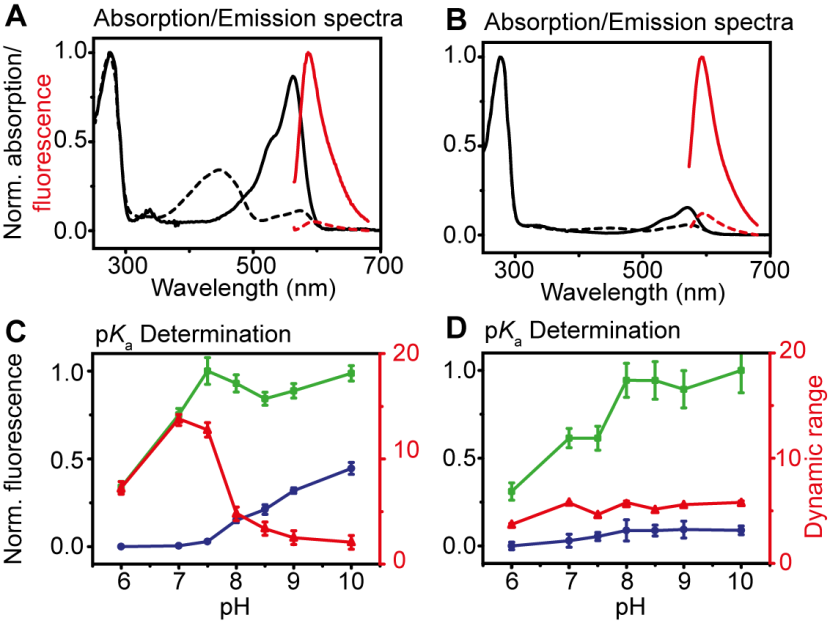 SI Figure S1. Absorption () and fluorescence emission spectra () of (A) jRGECO1a and (B) jRCaMP1a in the presence (solid lines) and absence of Ca2+ (dashed lines). Absorption spectra were normalized to 1 for absorption at 280 nm. Fluorescence emission spectra were normalized to the maximum emission with Ca2+. The absorption at 280 nm of the aromatic amino acids as well as the absorption at 570 nm of the intrinsic chromophore are visible. In the absorption spectra of jRGECO1a and its variants measured in assay buffer containing 2 mM EGTA (dashed line) a third band at 450 nm is visible. pH sensitivity and pKa determination for (C) jRGECO1a and (D) jRCaMP1a, respectively. Shown are the normalized maxima of the fluorescence emission spectra at a range of pH values measured in assay buffer containing 1 mM CaCl2 () or 2 mM BAPTA (). The dynamic ranges were calculated using these maxima of the emission spectra in the presence (F+Ca2+) and absence of Ca2+ (F-Ca2+) (). The error bars represent standard deviation (SD).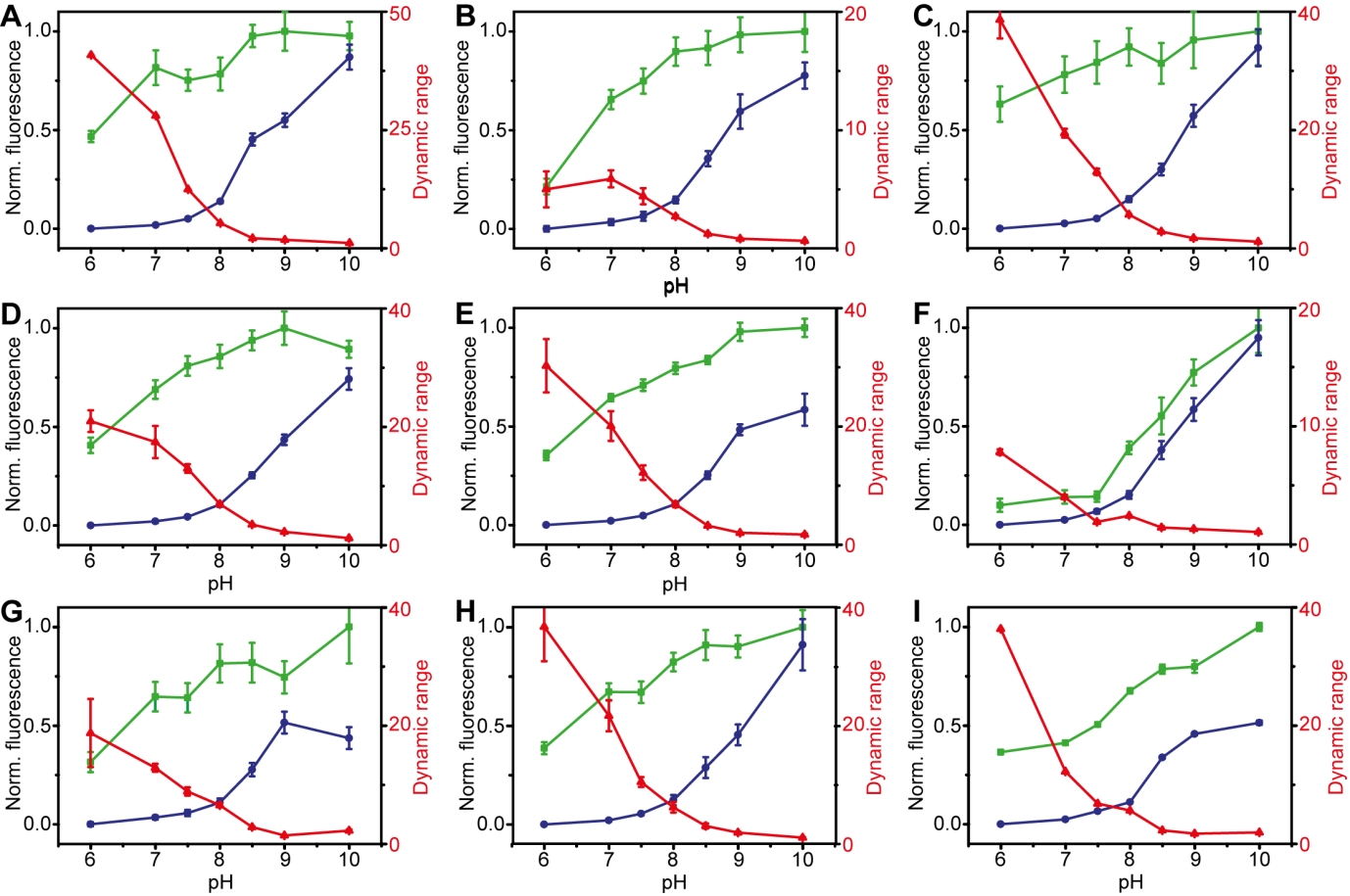 SI Figure S2. pKa determination of (A) jRGECO1a RS-1, (B) f-RGECO1, (C) jRGECO1a EF-2, (D) jRGECO1a EF-3, (E) jRGECO1a EF-4, (F) jRGECO1a RS-1 EF-1, (G) jRGECO1a RS-1 EF-2, (H) jRGECO1a RS-1 EF-3 and (I) f-RGECO2. Shown are the normalized fluorescence maxima at a range of pH values measured in assay buffer containing 1 mM CaCl2 () and in 2 mM BAPTA (). The calculated dynamic range is shown in red (). The error bars represent standard deviation (SD).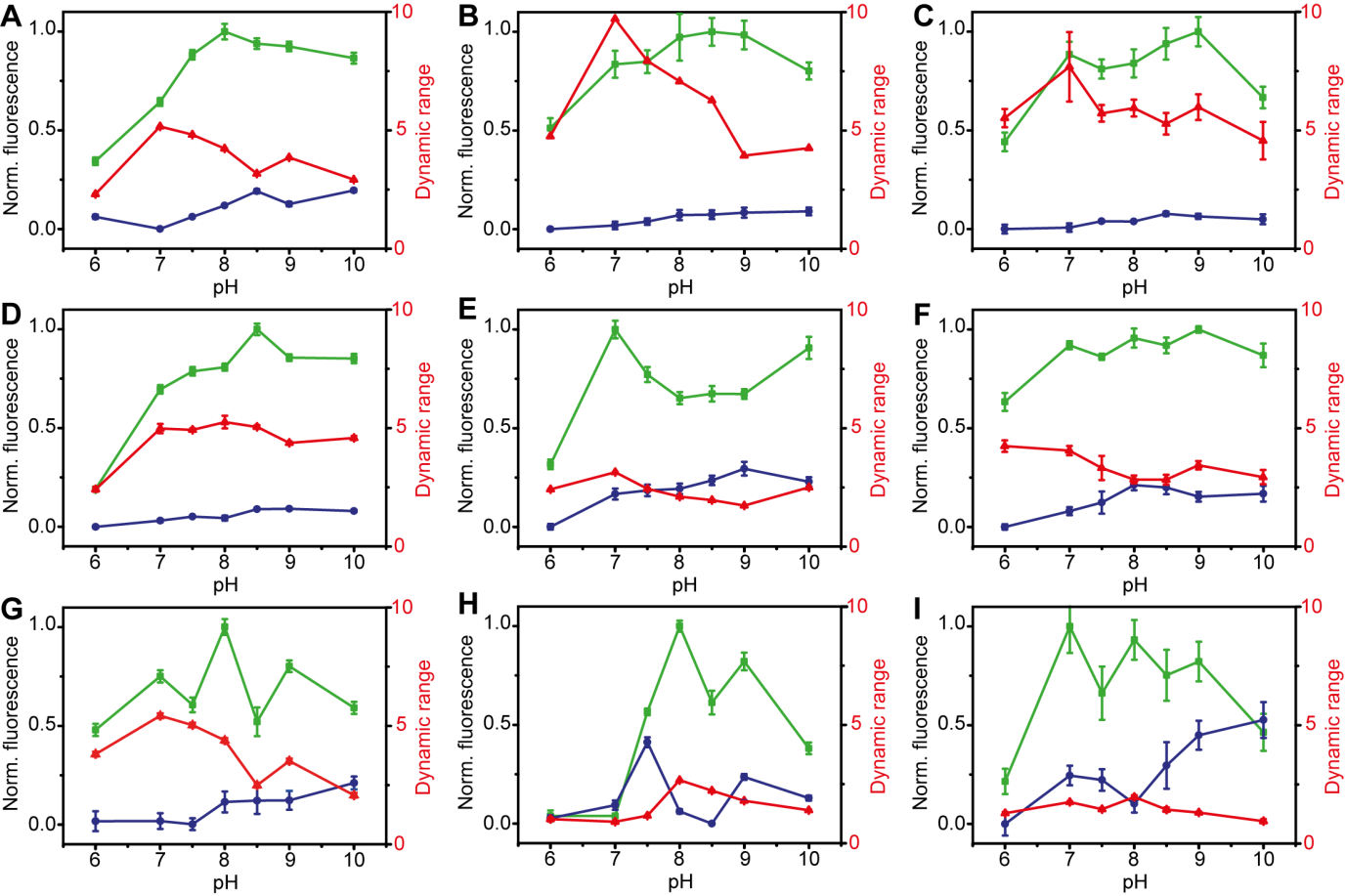 SI Figure S3. pKa determination of (A) f-RCaMP1, (B) jRCaMP1a EF-1, (C) jRCaMP1a EF-2, (D) f-RCaMP2, (E) jRCaMP1a EF-4, (F) jRCaMP1a RS-1 EF-1, (G) jRCaMP1a RS-1 EF-2, (H) jRCaMP1a RS-1 EF-3 and (I) jRCaMP1a RS-1 EF-4. Shown are the normalized fluorescence maxima at a range of pH values measured in assay buffer containing 1 mM CaCl2 () and in 2 mM BAPTA (). The calculated dynamic range is shown in red (). The error bars represent standard deviation (SD).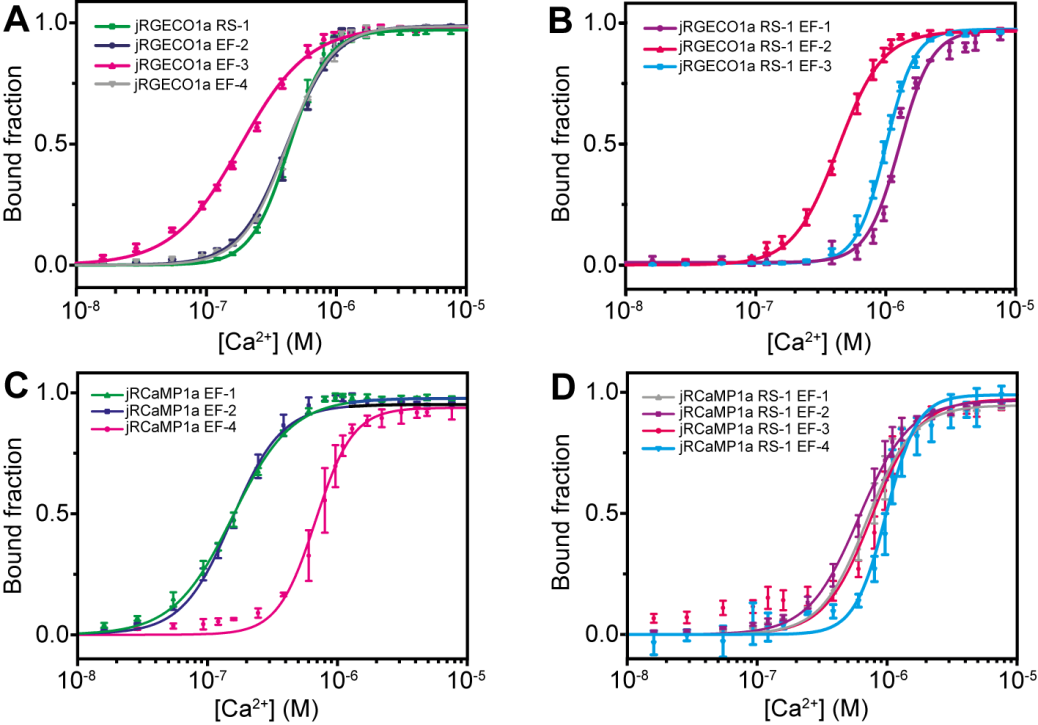 SI Figure S4. Equilibrium Ca2+ titration of jRGECO1a and jRCaMP1a variants. The data were fitted with a Hill slope for one specific site (lines). (A) jRGECO1a RS-1 (), jRGECO1a EF-2 (), jRGECO1a EF-3 () and jRGECO1a EF-4 (). (B) jRGECO1a RS-1 EF-1 ( ), jRGECO1a RS-1 EF-2 () and jRGECO1a RS-1 EF-3 (). (C) jRCaMP1a EF-1 ( ), jRCaMP1a EF-2 () and jRCaMP1a EF-4 (). (D) jRCaMP1a RS-1 EF-1 (), jRCaMP1a RS-1 EF-2 (), jRCaMP1a RS-1 EF-3 () and jRCaMP1a RS-1 EF-4 (). The error bars represent standard deviation (SD).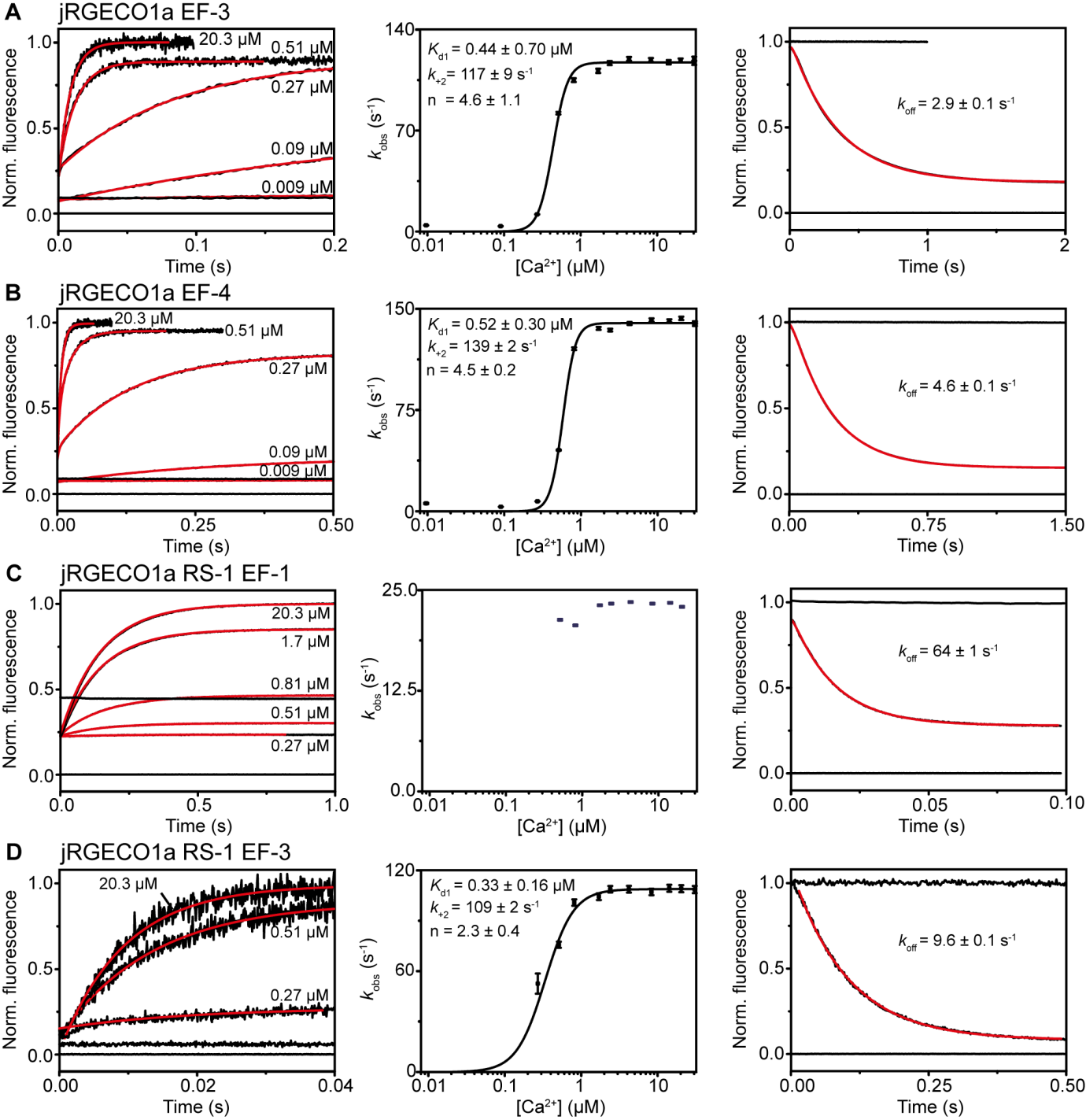 SI Figure S5. Kinetics of jRGECO1a variants that follow the kinetic model 1 like jRGECO1a: (A) jRGECO1a EF-3, (B) jRGECO1a EF-4, (C) jRGECO1a RS-1 EF-1 and (D) jRGECO1a RS-1 EF-3. On the left panels the time traces for the association (black lines) at different [Ca2+] (final concentration is given for each trace) with the fitted curves (red lines) are shown. The straight black line at zero represents the time trace when buffer is mixed with buffer while the other straight line with the offset is the time trace when the RGECI is mixed with buffer containing 10 mM EGTA. In the middle panel the observed time constants kobs of the association traces are plotted against the [Ca2+]. The data were fitted to Scheme 1. The parameters obtained with the fit are displayed inside the plot. On the right panel the dissociation time traces are shown (black lines) with their corresponding fits (red lines). The observed dissociation rates are displayed next to the graphs. The zero lines represent the time traces when buffer is mixed with buffer while the straight lines at 1 are the time traces when the RGECI are mixed with assay buffer containing 1 mM CaCl2. 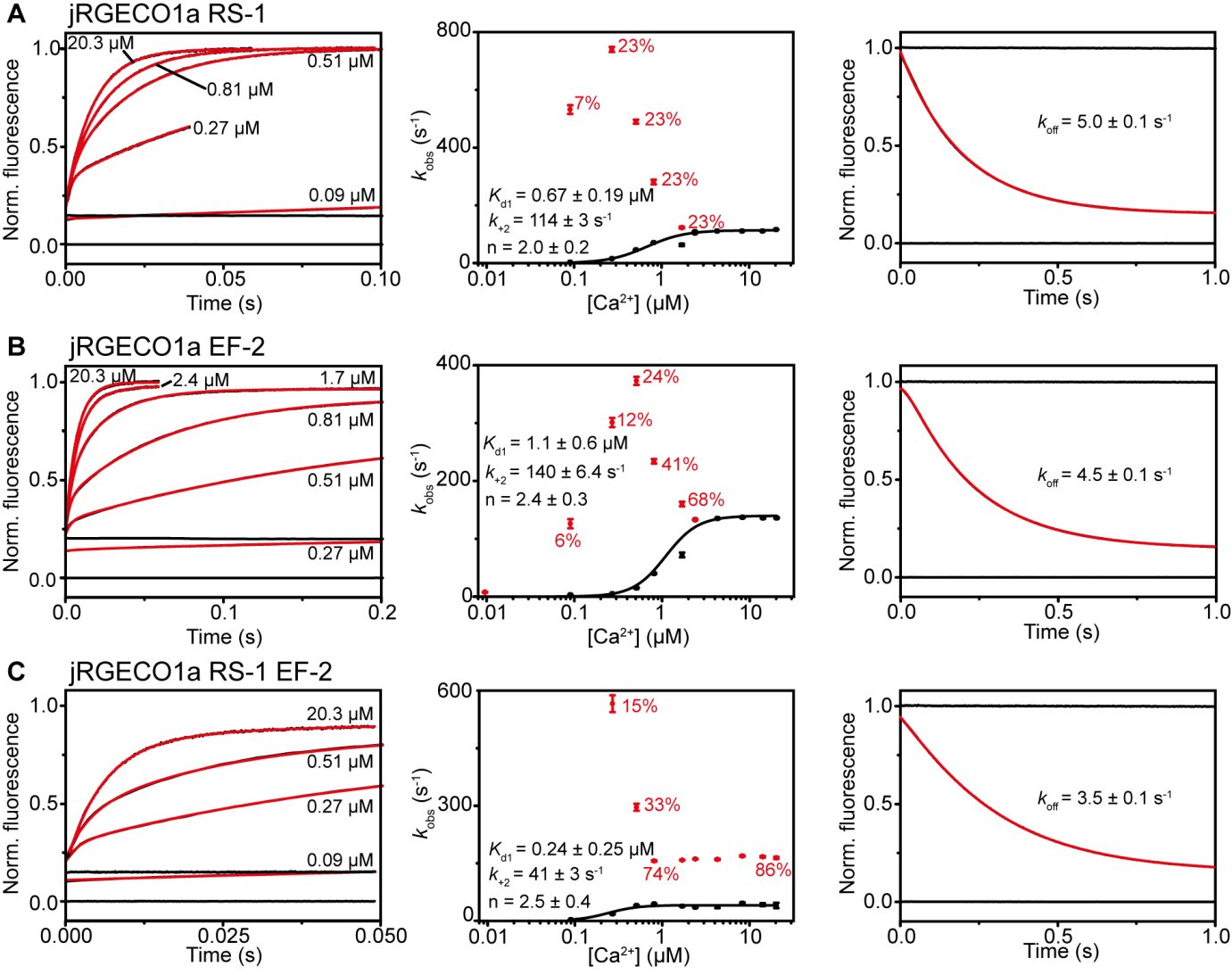 SI Figure S6. Kinetics of jRGECO1a variants that follow kinetic model 2: (A) jRGECO1a RS-1, (B) jRGECO1a EF-2 and (C) jRGECO1a RS-1 EF-2. On the left panel the time traces for the association (black lines) at different free [Ca2+] (final concentration is given for each trace) with the fitted curves (red lines) are shown. The straight black line at zero represents the time trace when buffer is mixed with buffer while the other straight line with the offset is the time trace when the RGECI is mixed with buffer containing 10 mM EGTA. In the middle panel the observed time constants kobs of the association traces are plotted against the [Ca2+]. The slow rates were fitted to Scheme 1. The fast phase show similar behaviour like jRGECO1a EF-2. The parameters obtained with the fit are displayed inside the panel. On the right panel the dissociation time traces are shown (black lines) with their corresponding fits (red lines). The observed dissociation rates are displayed next to the graphs. The zero lines represent the time traces when buffer is mixed with buffer while the straight lines at 1 are the time traces when the RGECI is mixed with assay buffer containing 1 mM CaCl2. 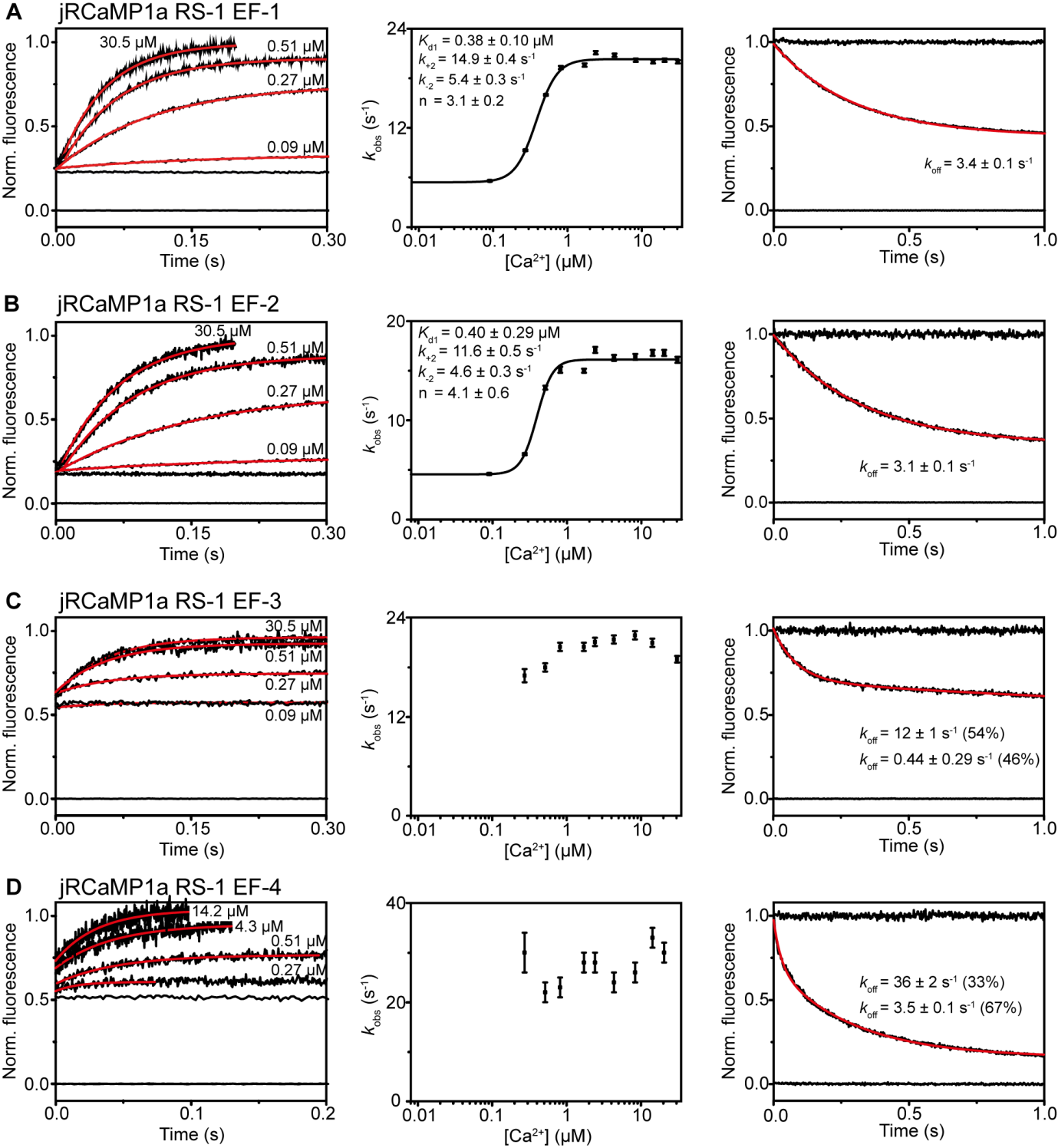 SI Figure S7. Kinetics of jRCaMP1a variants following Scheme 2. (A) jRCaMP1a RS-1 EF-1, (B) jRCaMP1a RS-1 EF-2, (C) jRCaMP1a RS-1 EF-3 and (D) jRCaMP1a RS-1 EF-4. On the left panel the time traces for the association (black lines) at different [Ca2+] (final concentration is given for each trace) with the fitted curves (red lines) are shown. The straight black line at zero represents the time trace when buffer is mixed with buffer while the other straight line with the offset is the time trace when the RGECI is mixed with buffer containing 10 mM EGTA. In the middle panel the observed time constants kobs of the association traces are plotted against the [Ca2+]. When possible the data was fitted to Scheme 1 with reversible second stage. The parameters obtained with the fit are displayed inside the panel. On the right panel the dissociation time traces are shown (black lines) with their corresponding fits (red lines). The observed dissociation rates are states displayed next to the graphs with their relative amplitudes shown in brackets. The zero lines represent the time traces when buffer is mixed with buffer while the straight lines at 1 are the time traces when the RGECI is mixed with buffer containing 1 mM CaCl2.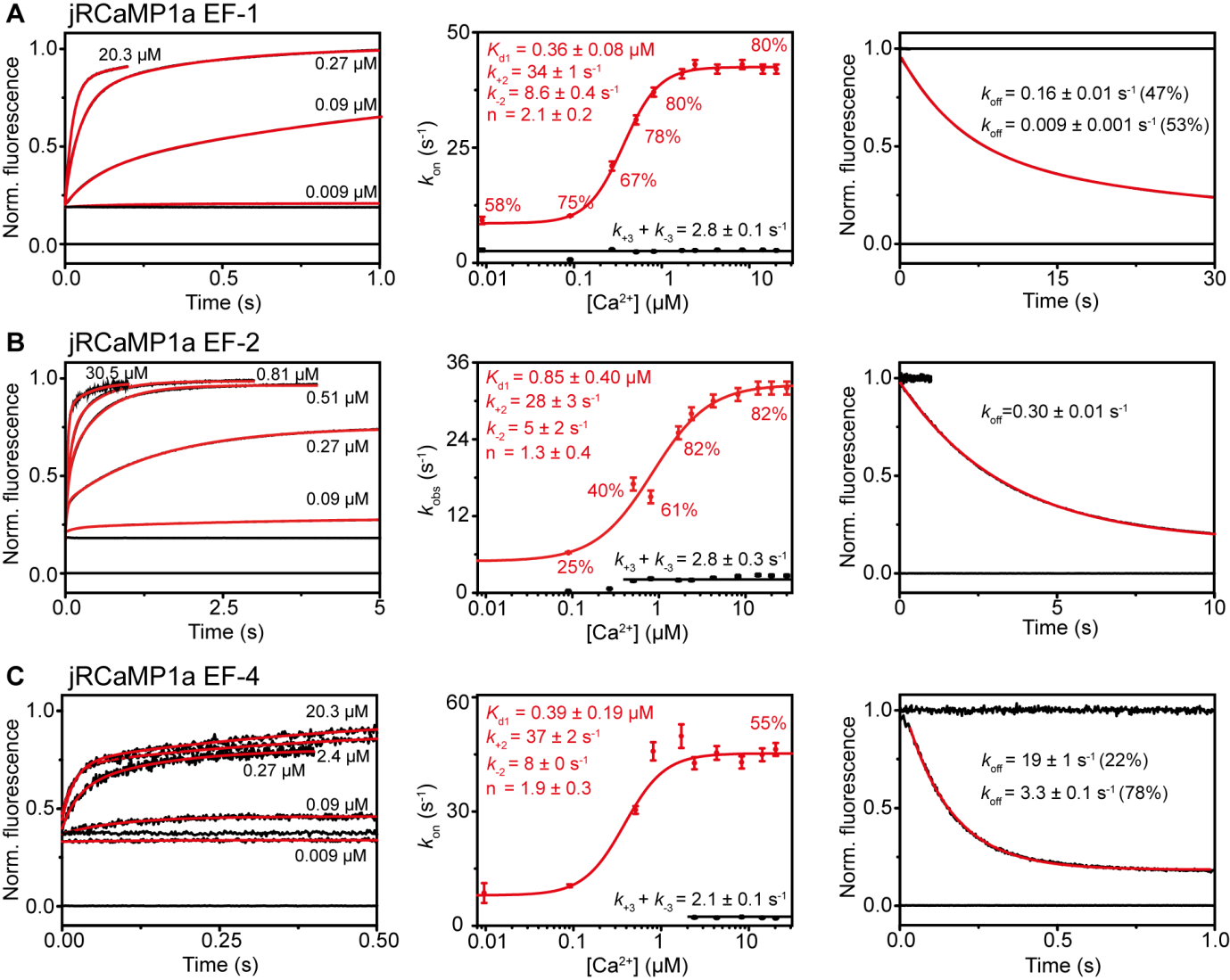 SI Figure S8. Kinetics of jRCaMP1a variants (A) jRCaMP1a EF-2, (B) jRCaMP1a EF-3 and (C) jRCaMP1a EF-4. On the left panel the time traces for the association (black lines) at different [Ca2+] (final concentration is given for each trace) with the fitted curves (red lines) are shown. The straight black line at zero represents the time trace when buffer is mixed with buffer while the other straight line with the offset is the time trace when the RGECI is mixed with buffer containing 10 mM EGTA. In the middle panel the observed time constants kobs of the association traces are plotted against the [Ca2+]. The fast rates are shown in red and were fitted with to Scheme 1 with back reaction with the obtained parameters shown in red next to the plot. The slow rates are shown in black and the limiting rates are shown. On the right panel the dissociation time traces are shown (black lines) with their corresponding fits (red lines). The observed dissociation rates are states displayed next to the graphs with their relative amplitudes shown in brackets. The zero lines represent the time traces when buffer is mixed with buffer while the straight lines at 1 are the time traces when the RGECI is mixed with buffer containing 1 mM CaCl2. 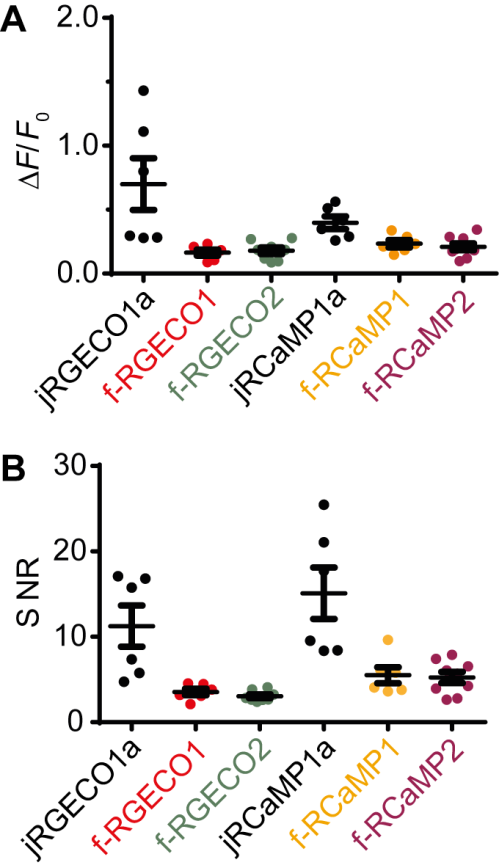 SI Figure S9. Peak amplitude and signal-to-noise ratio (SNR) of Ca2+ transients observed in hippocampal slices using RGECIs. (A) Peak amplitudes of individual spines in response to 10 backpropagating action potentials (bAP) of CA3 neurons expressing jRGECO1a (ΔF/F0 = 0.7 ± 0.2; n = 6 spines), f-RGECO1 (ΔF/F0 = 0.16 ± 0.02; n = 6 spines), f-RGECO2 (ΔF/F0 = 0.18 ± 0.03; n = 8 spines); jRCaMP1a (ΔF/F0 = 0.40 ± 0.05; n = 6 spines);  f-RCaMP1 (ΔF/F0 = 0.23 ± 0.03; n = 6 spines); f-RCaMP2 (ΔF/F0 = 0.21 ± 0.03; n = 9 spines). (B) Signal-to-noise ratio (SNR = mean peak amplitude / STDEV (F0)) of individual spines in response to 10 bAP of CA3 neurons expressing jRGECO1a (SNR = 11 ± 3; n = 6 spines), f-RGECO1 (SNR = 3.5 ± 0.4; n = 6 spines), f-RGECO2 (SNR = 3.0 ± 0.3; n = 8 spines); jRCaMP1a (SNR = 15 ± 4; n = 6 spines);  f-RCaMP1 (SNR = 5.5 ± 1.0; n = 6 spines); f-RCaMP2 (SNR = 5.2 ± 0.7; n = 9 spines). Values are expressed as mean ± s.e.m.  SI Table S1A.SI table S1B.SI Table 2A.SI table S2B.Scheme 1 irreversible isomerisationBased on a model the rate equations for the formation of the fluorescent complex can be formulated. For the formation of the fully bound fluorescent complex the following equation is formulated: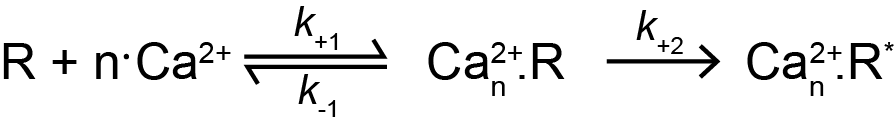 With R as the RGECI species, Can2+.R representing the fully Ca2+ bound complex and Can2+.R* representing the fully Ca2+ and RS-20 bound to CaM fluorescent complex.We assume a pre-equilibrium state between the free reactants RGECI (R) and Ca2+ with the equilibrium constant K1:		with the dissociation constant defined as                Eq. S1The rate equation for the fully Ca2+ bound complex Can2+.R is shown in equation (S2).						        Eq. S2Assuming a quasi-stationary state for the complex, equation (S2) is equal to zero and can be solved to the complex concentration, resulting in equation (S3)							      	        Eq. S3The overall concentration of RGECI [R]0 is the sum of all complexes (Can2+.R and Can2+.R*) and the unbound RGECI (R), as shown in equation (4):					                   	        Eq. S4Inserting equation (S3) into equation (S4) and solving it towards [R] results in equation (S5).									        Eq. S5Back inserting equation (S5) into equation (S3) gives an expression [Can2+.R] just in dependence of constants and of [Can2+.R*] (see equation (S6)).						        Eq. S6The reaction equation of the formation of the fluorescent complex Can2+.R* is shown in equation (S7).						        Eq. S7Inserting equation (S6) into (S7) and performing the partial derivation leads to the final fitting equation (S8) for the slow observed rates in dependence on [Ca2+].									        Eq. S8Further the amplitude A, the overall rate constant K0 and the overall Kd can be defined (see equations (S9a, b, c).	   								      Eq. S9a    	    								     	    Eq. S9b	    							                 Eq. S9cScheme 1 reversible isomerisationIf we assume that the formation of the fluorescent species is reversible kinetic model 1 changes to the following reaction equation: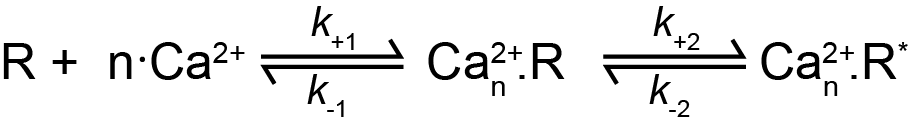 With the final fitting equation:								     Eq. S10Further the amplitude A, the overall rate constant K0 and with it the overall Kd can be defined (see equations (9a, b, c).	  								     Eq. S11a	 								     Eq. S11b  									     Eq. S11cSI Table 3ASI Table 3Bvariantdynamic range F+Ca2+/F-Ca2+Kd (nM)nkon(lim) (s-1)koff (s-1)jRGECO1a13.8 ± 2.9162 ± 21.8 ± 0.1150 ± 33.4 ± 0.1jRGECO1a13.8 ± 2.9162 ± 21.8 ± 0.1150 ± 33.4 ± 0.1jRGECO1a RS-114.1 ± 1.7428 ± 43.2 ± 0.1111 ± 15.0 ± 0.1jRGECO1a RS-114.1 ± 1.7428 ± 43.2 ± 0.1111 ± 15.0 ± 0.1jRGECO1a EF-215.4 ± 3.6436 ± 52.6 ± 0.1 136 ± 14.5 ± 0.1jRGECO1a EF-215.4 ± 3.6436 ± 52.6 ± 0.1 136 ± 14.5 ± 0.1jRGECO1a EF-310.9 ± 2.0187 ± 31.7 ± 0.1118 ± 12.9 ± 0.1jRGECO1a EF-310.9 ± 2.0187 ± 31.7 ± 0.1118 ± 12.9 ± 0.1jRGECO1a EF-412.7 ± 1.7425 ± 42.7 ± 0.1140 ± 24.6 ± 0.1jRGECO1a EF-412.7 ± 1.7425 ± 42.7 ± 0.1140 ± 24.6 ± 0.1jRGECO1a RS-1 EF-16.2 ± 11216 ± 213.9 ± 0.323 ± 164 ± 1jRGECO1a RS-1 EF-16.2 ± 11216 ± 213.9 ± 0.323 ± 164 ± 1jRGECO1a RS-1 EF-26.3 ± 2.6429 ± 52.5 ± 0.1 42 ± 2 (15%)173 ± 2 (85%)3.5 ± 0.1jRGECO1a RS-1 EF-26.3 ± 2.6429 ± 52.5 ± 0.1 42 ± 2 (15%)173 ± 2 (85%)3.5 ± 0.1jRGECO1a RS-1 EF-316.8 ± 6.2973 ± 73.5 ± 0.1109 ± 29.6 ± 0.1jRGECO1a RS-1 EF-316.8 ± 6.2973 ± 73.5 ± 0.1109 ± 29.6 ± 0.1variantpKapKaΦΦε570nm (mM-1cm-1)ε570nm (mM-1cm-1)Brightness (mM-1cm-1)Brightness (mM-1cm-1)variant+ Ca2+- Ca2++ Ca2+- Ca2++ Ca2+- Ca2++ Ca2+- Ca2+jRGECO1a6.4 ± 0.18.5 ± 0.10.2200.12041.0 ± 5.65.6 ± 0.89.0 ± 0.70.7 ± 0.3jRGECO1a RS-16.2 ± 0.18.7 ± 0.20.222 ± 0.0150.111 ± 0.03226.1 ± 0.64.2 ± 0.75.8 ± 0.50.5 ± 0.3jRGECO1a EF-25.0 ± 0.58.9 ± 0.20.177 ± 0.0090.099 ± 0.02127.8 ± 4.22.6 ± 0.14.9 ± 1.00.3 ± 0.1jRGECO1a EF-36.3 ± 0.19.2 ± 0.10.187 ± 0.0070.0145 ± 0.03137.6 ± 4.04.5 ± 0.37.0 ± 1.00.7 ± 0.2jRGECO1a EF-46.5 ± 0.18.5 ± 0.10.239 ± 0.0120.0167 ± 0.04431.9 ± 1.04.0 ± 0.27.6 ± 0.70.7 ± 0.3jRGECO1a RS-1 EF-18.3 ± 0.28.8 ± 0.20.261 ±  0.0150.160 ± 0.02814.0 ± 0.33.5 ± 0.13.7 ± 0.30.6 ± 0.1jRGECO1a RS-1 EF-26.6 ± 0.18.5 ± 0.30.202 ± 0.0040.160 ± 0.02814.4 ± 5.62.8 ± 0.12.9 ± 1.20.5 ± 0.1jRGECO1a RS-1 EF-36.4 ± 0.19.1 ± 0.10.289 ± 0.0270.152 ± 0.04631.9 ± 2.43.5 ± 0.69.2 ± 1.60.5 ± 0.3variantdynamic range F+Ca2+/F-Ca2+Kd (nM)nkon(lim) (s-1)koff (s-1)jRCaMP1a7.0 ± 2.1141 ± 31.5 ± 0.156 ± 1 (47%)2.2 ± 0.1 (53%)2.2 ± 0.1 (17%)0.32 ± 0.01 (83%)jRCaMP1a7.0 ± 2.1141 ± 31.5 ± 0.156 ± 1 (47%)2.2 ± 0.1 (53%)2.2 ± 0.1 (17%)0.32 ± 0.01 (83%)jRCaMP1a EF-14.6 ± 1.2156 ± 31.9 ± 0.142 ± 1 (80%)2.7 ± 0.1 (20%)0.16 ± 0.01 (47%)0.009 ± 0.001 (53%)jRCaMP1a EF-14.6 ± 1.2156 ± 31.9 ± 0.142 ± 1 (80%)2.7 ± 0.1 (20%)0.16 ± 0.01 (47%)0.009 ± 0.001 (53%)jRCaMP1a EF-25.6 ± 1.8154 ± 32.3 ± 0.132 ± 1 (83%)2.8 ± 0.1 (17%)0.30 ± 0.01jRCaMP1a EF-25.6 ± 1.8154 ± 32.3 ± 0.132 ± 1 (83%)2.8 ± 0.1 (17%)0.30 ± 0.01jRCaMP1a EF-42.2 ± 0.2688 ± 153.0 ± 0.246 ± 2 (56%)2.0 ± 0.1 (44%)19 ± 1 (22%)3.3 ± 0.1 (78%)jRCaMP1a EF-42.2 ± 0.2688 ± 153.0 ± 0.246 ± 2 (56%)2.0 ± 0.1 (44%)19 ± 1 (22%)3.3 ± 0.1 (78%)jRCaMP1a RS-1 EF-13.7 ± 1.1702 ± 122.4 ± 0.120 ± 13.4 ± 0.1jRCaMP1a RS-1 EF-13.7 ± 1.1702 ± 122.4 ± 0.120 ± 13.4 ± 0.1jRCaMP1a RS-1 EF-24.5 ± 1.3607 ± 112.2 ± 0.116.8 ± 0.33.1 ± 0.1jRCaMP1a RS-1 EF-24.5 ± 1.3607 ± 112.2 ± 0.116.8 ± 0.33.1 ± 0.1jRCaMP1a RS-1 EF-31.4 ± 0.4768 ± 292.2 ± 0.121 ± 112 ± 1 (54%)0.44 ± 0.29 (46%)jRCaMP1a RS-1 EF-31.4 ± 0.4768 ± 292.2 ± 0.121 ± 112 ± 1 (54%)0.44 ± 0.29 (46%)jRCaMP1a RS-1 EF-41.5 ± 0.1980 ± 213.6 ± 0.330 ± 236 ± 2 (33%)3.5 ± 0.1 (67%)jRCaMP1a RS-1 EF-41.5 ± 0.1980 ± 213.6 ± 0.330 ± 236 ± 2 (33%)3.5 ± 0.1 (67%)variantpKapKaΦΦε570nm (mM-1cm-1)ε570nm (mM-1cm-1)Brightness (mM-1cm-1)Brightness (mM-1cm-1)variant+ Ca2+- Ca2++ Ca2+- Ca2++ Ca2+- Ca2++ Ca2+- Ca2+jRCaMP1a6.6 ± 0.17.5 ± 0.10.5150.3085.3 ± 0.61.7 ± 0.12.7 ± 0.40.5 ± 0.1jRCaMP1a EF-15.8 ± 0.37.9 ± 0.20.411 ± 0.1500.188 ± 0.0324.7 ± 0.32.4 ± 0.32.0 ± 0.90.4 ± 0.2jRCaMP1a EF-26.2 ± 0.18.0 ± 0.20.342 ± 0.0900.189 ± 0.0464.7 ± 0.12.3 ± 0.11.6 ± 0.50.4 ± 0.2jRCaMP1a EF-46.3 ± 0.18.0 ± 0.20.431 ± 0.1140.331 ± 0.0671.0 ± 0.10.7 ± 0.10.5 ± 0.20.2 ± 0.1jRCaMP1a RS-1 EF-15.0 ± 0.57.5 ± 0.20.324 ± 0.0890.210 ± 0.0352.3 ± 0.11.3 ± 0.10.8 ± 0.30.3 ± 0.1jRCaMP1a RS-1 EF-26.1 ± 0.17.9 ± 0.30.39 ± 0.1050.235 ± 0.0405.0 ± 0.22.8 ± 0.12.0 ± 0.60.7 ± 0.2jRCaMP1a RS-1 EF-37.4 ± 0.18.0 ± 0.50.381 ± 0.1000.400 ± 0.0662.5 ± 0.12.1 ± 0.20.9 ± 0.30.8 ± 0.2jRCaMP1a RS-1 EF-46.4 ± 0.18.3 ± 0.20.339 ± 0.0840.384 ± 0.0650.54 ± 0.050.36 ± 0.040.18 ± 0.060.14 ±0.04variantKd (nM)nKd1 (nM) nk+2 (s-1)variantKd (nM)nfrom fit with Eq. 1from fit with Eq. 1from fit with Eq. 1jRGECO1a162 ± 21.8 ± 0.1345 ±  712.6 ± 0.1150 ± 2jRGECO1a RS-1428 ± 43.2 ± 0.1jRGECO1a EF-1 (f-RGECO1)1213 ± 153.0 ± 0.2340 ± 1051.2 ± 0.414.5 ± 0.5jRGECO1a EF-2436 ± 52.6 ± 0.1 jRGECO1a EF-3187 ± 31.7 ± 0.1435 ± 6994.6 ± 1.1117 ± 9jRGECO1a EF-4425 ± 42.7 ± 0.1526 ± 2224.5 ± 0.2139 ± 2jRGECO1a RS-1 EF-11216 ± 213.9 ± 0.3jRGECO1a RS-1 EF-2429 ± 52.5 ± 0.1 jRGECO1a RS-1 EF-3973 ± 73.5 ± 0.1323 ± 1562.3 ± 0.4109 ± 2jRGECO1a RS-1 EF-4 (f-RGECO2)1261 ± 115.8 ± 0.31250 ± 3132.7 ± 0.379 ± 3variantKd (nM)nKd1 (nM) nk+2 (s-1)k-2 (s-1)Kd(overall) (nM)variantKd (nM)nfrom fit with Eq. 3from fit with Eq. 3from fit with Eq. 3from fit with Eq. 3from Eq. 4jRCaMP1a141 ± 31.5 ± 0.1345 ± 1312.0 ± 0.253 ± 25.3 ± 0.8379 ± 156jRCaMP1a RS-1 (f-RCaMP1)520 ± 122.3 ± 0.1400 ± 1443.5 ± 0.317 ± 15.1 ± 0.5520 ± 196jRCaMP1a EF-1156 ± 31.9 ± 0.1357 ± 902.1 ± 0.234 ± 18.6 ± 0.4447 ± 115jRCaMP1a EF-2154 ± 32.3 ± 0.1847 ± 4031.3 ± 0.428 ± 35 ± 2999 ± 630jRCaMP1a EF-3 (f-RCaMP2)785 ± 123.5 ± 0.2jRCaMP1a EF-4688 ± 153.0 ± 0.2385 ± 1931.9 ± 0.337 ± 28 ± 1468 ± 243jRCaMP1a RS-1 EF-1702 ± 122.4 ± 0.1385 ± 1043.1 ± 0.215 ± 15.4 ± 0.3524 ± 145jRCaMP1a RS-1 EF-2607 ± 112.2 ± 0.1400 ± 3044.1 ± 0.612 ± 14.6 ± 0.3559 ± 427jRCaMP1a RS-1 EF-3768 ± 292.2 ± 0.1jRCaMP1a RS-1 EF-4980 ± 213.6 ± 0.3